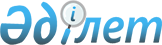 О внесении изменения в постановление акимата Северо-Казахстанской области от 25 марта 2011 года № 76 "Об утверждении перечня участков недр, содержащих общераспространенные полезные ископаемые, подлежащих выставлению на конкурс"
					
			Утративший силу
			
			
		
					Постановление акимата Северо-Казахстанской области от 19 мая 2015 года № 163. Зарегистрировано Департаментом юстиции Северо-Казахстанской области 25 июня 2015 года № 3286. Утратило силу постановлением акимата Северо-Казахстанской области от 29 июля 2016 года N 287      Сноска. Утратило силу постановлением акимата Северо-Казахстанской области от 29.07.2016 N 287 (вводится в действие по истечении десяти каледарных дней после дня его первого официального опубликования).

      В соответствии со статьей 21 Закона Республики Казахстан от 24 марта 1998 года "О нормативных правовых актах" акимат Северо-Казахстанской области ПОСТАНОВЛЯЕТ:

      1. Внести в постановление акимата Северо-Казахстанской области "Об утверждении перечня участков недр, содержащих общераспространенные полезные ископаемые, подлежащих выставлению на конкурс" от 25 марта 2011 года № 76 (зарегистрировано в Реестре государственной регистрации нормативных правовых актов под № 1775, опубликовано 22 апреля 2011 года в газете "Северный Казахстан") следующее изменение:

       перечень участков недр, содержащих общераспространенные полезные ископаемые, подлежащих выставлению на конкурс, утвержденный указанным постановлением, изложить в новой редакции согласно приложению к настоящему постановлению.

      2. Контроль за исполнением настоящего постановления возложить на курирующего заместителя акима Северо-Казахстанской области. 

      3. Настоящее постановление вводится в действие по истечении десяти каледарных дней после дня его первого официального опубликования.

 Перечень участков недр, содержащих общераспространенные полезные ископаемые подлежащих выставлению на конкурс
					© 2012. РГП на ПХВ «Институт законодательства и правовой информации Республики Казахстан» Министерства юстиции Республики Казахстан
				
      Аким 
Северо-Казахстанской области

Е. Султанов
Приложение к постановлению акимата Северо-Казахстанской области от 19 мая 2015 года №163Утвержден постановлением акимата Северо-Казахстанской области от 25 марта 2011 года № 76№ п/п

Вид полезного ископаемого

Наименование месторождения, участка недр

Местонахождение 

Местонахождение 

Местонахождение 

Вид операций по недрополь зованию

№ п/п

Вид полезного ископаемого

Наименование месторождения, участка недр

Район

Географические координаты

Географические координаты

Вид операций по недрополь зованию

№ п/п

Вид полезного ископаемого

Наименование месторождения, участка недр

Район

Северная широта

Восточная долгота

Вид операций по недрополь зованию

1

2

3

4

5

6

7

1

Глина и глинистые породы

Алаботинское (часть)

Тайыншинский

53039'25,6''

70046'37,6''

Добыча 

2

Песок 

Арыкбалыкское

Айыртауский 

5301'

68019'

Добыча

3

Гравийно-песчаная смесь

Бирликское (часть)

Имени Габита Мусрепова

53011'

66050'

Добыча

4

Песок 

Возвышенское

Имени Габита Мусрепова

52047'

66043'

Добыча

5

Известняк

Золотая нива

Уалихановский

52057'

71055'

Добыча

6

Песок 

Золоторунное

Тайыншинский

53034'

70047'

Добыча

7

Известняк

Кзылтусское

Уалихановский

5307'

72051'

Добыча

8

Изверженные породы (гранит)

Комсомольское

Уалихановский

53008'

72018'

Добыча

9

Изверженные породы (диорит)

Конырсуйское

Имени Габита Мусрепова

52020'40''

66040'27''

Добыча

10

Гравийно-песчаная смесь

Куйбышевское

Имени Габита Мусрепова

54039'

68044'

Добыча

11

Изверженные породы (гранит)

Ленинское

Есильский

53052'30''

68017'

Добыча

12

Песок 

Мамлютское

Мамлютский

54057'59''

68053'11''

Добыча

13

Известняк 

Марьевское

Шал акына

53039'

67021'

Добыча

14

Изверженные породы (гранит)

Ольгинское

Шал акына

53030'

67026'

Добыча

15

Песок 

Старосухотинское

Тайыншинский

53053'

69054'

Добыча

16

Формовочный песок

Чаглинское

Тайыншинский

53041'

69038'

Добыча

17

Песок 

Чеховское

Уалихановский 

53024'

72021'

Добыча

18

Изверженные породы (гранит)

Чистопольское

Имени Габита Мусрепова

52037'

67021'

Добыча

19

Изверженные породы (гранит)

Талапское

Тайыншинский

53039'

68050'

Добыча

20

Изверженные породы (гранит)

Терновское

Тайыншинский

53041'

69058'

Добыча

21

Глина и глинистые породы

Заветы Ильича

Айыртауский

53019'

53022'

67025'

67025'

Добыча

22

Глина и глинистые породы

Комаровское I

Айыртауский

53017'

67056'

Добыча

23

Глина и глинистые породы

Комаровское II

Айыртауский

53017'

53017'

67054'

67054'

Добыча

24

Глина и глинистые породы

Каратальское

Айыртауский

53019'37''

53023'

67048'55''

67049'

Добыча

25

Глина и глинистые породы

Шалкарское

Айыртауский

53018'

53018'

68024'

68031'

Добыча

26

Глина и глинистые породы

Лавровское

Айыртауский

53026'

53024'

68022'

68026'

Добыча

27

Глина и глинистые породы

Аиртауское

Айыртауский

53011'

68019'

Добыча

28

Глина и глинистые породы

Арыкбалыкское

Айыртауский

52054'

68008'

Добыча

29

Глина и глинистые породы

Аканское

Айыртауский

52045'

67059'

Добыча

30

Глина и глинистые породы

Нижне-Бурлукское

Айыртауский

52045'

68003'

Добыча

31

Глина и глинистые породы

Дзержинское

Айыртауский

53037'

66025'

Добыча

32

Глина и глинистые породы

Веселое

Айыртауский

53000'

68013'

Добыча

33

Глина и глинистые породы

Константиновское

Айыртауский

52051'

52051'

67049'

67051'

Добыча

34

Глина и глинистые породы

Гусаковское

Айыртауский

52047'

52046'

67049'

67040'

Добыча

35

Глина и глинистые породы

Куйбышевское

Акжарский

54039'

68044'

Добыча

36

Глина и глинистые породы

Ленинградское II

Акжарский

53041'

71019'

Добыча

37

Глина и глинистые породы

Ленинградское

Акжарский

53030'

71030'

Добыча

38

Глина и глинистые породы

Кузбасское

Акжарский

53053'

71044'

Добыча

39

Глина и глинистые породы

Менжинское

Акжарский

54001'

71007'

Добыча

40

Глина и глинистые породы

Бостандыкское

Акжарский

53056'

71018'

Добыча

41

Глина и глинистые породы

Горьковское II

Акжарский

5401'

71057'

Добыча

42

Глина и глинистые породы

Новоселовское

Акжарский

54011'

71051'

Добыча

43

Глина и глинистые породы

Жанааулское

Акжарский

53046'

72003'

Добыча

44

Глина и глинистые породы

Колос

Акжарский

53035'

72011'

Добыча

45

Глина и глинистые породы

40 лет Казахстана

Магжана Жумабаева

54045'

70031'

Добыча

46

Глина и глинистые породы

Полудинское

Магжана Жумабаева

54050'

69053'

Добыча

47

Глина и глинистые породы

Суворовское

Магжана Жумабаева

55021'

70022'

Добыча

48

Глина и глинистые породы

Булаевское

Магжана Жумабаева

54052'

70026'

Добыча

49

Глина и глинистые породы

Ждановское

Магжана Жумабаева

54012'

70049'

Добыча

50

Глина и глинистые породы

Возвышенское

Магжана Жумабаева

54029'

70056'

Добыча

51

Глина и глинистые породы

Ильинское

Есильский 

54012'

6802'

Добыча

52

Глина и глинистые породы

Николаевское 

Есильский

54012'

67050'

Добыча

53

Глина и глинистые породы

Заградовское

Есильский

53049'

68036'

Добыча

54

Глина и глинистые породы

Московское

Есильский

53059'

68012'

Добыча

55

Глина и глинистые породы

Заречное

Есильский

54022'

68033'

Добыча 

56

Глина и глинистые породы

Террасовое

Есильский

54022'

68027'

Добыча

57

Глина и глинистые породы

Благовещенское

Жамбылский

54022'

6700'

Добыча

58

Глина и глинистые породы

Кировское

Жамбылский

54021'

67023'

Добыча

59

Глина и глинистые породы

Пресновское

Жамбылский

54035'

67019'

Добыча

60

Глина и глинистые породы

Островское

Жамбылский

54041'

6708'

Добыча

61

Глина и глинистые породы

Буденновское

Жамбылский

54039'

66030'

Добыча

62

Глина и глинистые породы

Шаховское

Кызылжарский

54044'

69019'

Добыча

63

Глина и глинистые породы

Рассвет

Кызылжарский

54029'

68040'

Добыча

64

Глина и глинистые породы

Куйбышевское

Кызылжарский

54039'

68044'

Добыча

65

Глина и глинистые породы

Новоникольское

Кызылжарский

54032'

68039'

Добыча

66

Глина и глинистые породы

Лесные поляны

Кызылжарский

54040'

68026'

Добыча

67

Глина и глинистые породы

имени Ленина

Кызылжарский

5509'

69014'

Добыча

68

Глина и глинистые породы

Налобинское

Кызылжарский

55012'

68041'

Добыча

69

Глина и глинистые породы

Лесное

Кызылжарский

5504'

6902'

Добыча

70

Глина и глинистые породы

Соколовское

Кызылжарский

5504'

69011'

Добыча

71

Глина и глинистые породы

Беловское

Мамлютский 

55005'

68030'

Добыча

72

Глина и глинистые породы

Городецкое

Шал акына

53043'

67014'

Добыча

73

Глина и глинистые породы

Повозочное

Шал акына

54016'

67032'

Добыча

74

Глина и глинистые породы

Сергеевское

Шал акына

53054'

67026'

Добыча

75

Глина и глинистые породы

Кучковское

Аккайынский 

5409'

69048'

Добыча

76

Глина и глинистые породы

Ленинское III

Аккайынский

54029'

69010'

Добыча

77

Глина и глинистые породы

имени Кирова

Тайыншинский

54009,5'

70021'

Добыча

78

Глина и глинистые породы

имени Ильича

Тайыншинский

54008'20''

70032'40''

Добыча

79

Глина и глинистые породы

имени Абая

Тайыншинский

53042'

70006'

Добыча

80

Глина и глинистые породы

Донецкое

Тайыншинский

53049'

70008'

Добыча

81

Глина и глинистые породы

Луговое

Тайыншинский

53040'

53040'

53040'

70025'

70022'

70029'

Добыча

82

Глина и глинистые породы

Звезда Коммуны

Тайыншинский

53056'

70024'

Добыча

83

Глина и глинистые породы

Красная звезда

Тайыншинский

53048'

70006'

Добыча

84

Глина и глинистые породы

Куйбышевское I

Тайыншинский

53057'

70016'

Добыча

85

Глина и глинистые породы

Подольское

Тайыншинский

53050'

70007'

Добыча

86

Глина и глинистые породы

Келлеровское

Тайыншинский

53052'

68059'

Добыча

87

Глина и глинистые породы

Заречное 

Тайыншинский

54022'

68033'

Добыча

88

Глина и глинистые породы

Тимирязевское

Тимирязевский

53045'

66029'

Добыча

89

Глина и глинистые породы

Золотая Нива

Уалихановский

52058'

71057'

Добыча

90

Глина и глинистые породы

Талдысайское

Уалихановский

54035'

73032'

Добыча

91

Глина и глинистые породы

Кзылтуское

Уалихановский

53040'

71031'

Добыча

92

Глина и глинистые породы

Бидайыкское

Уалихановский

53013'

54002'

53058'

70048'

73045'

72045'

Добыча

93

Глина и глинистые породы

Амангельдинское

Уалихановский

54012'

69026'

Добыча

94

Глина и глинистые породы

Озерное

Уалихановский

52008'

53019'

61015'

63020'

Добыча

95

Глина и глинистые породы

Бокбасарское

Уалихановский

53037'

72024'

Добыча

96

Глина и глинистые породы

Рузаевское Западное

Имени Габита Мусрепова

53003'

66043'

Добыча

97

Глина и глинистые породы

Ставропольское

Имени Габита Мусрепова

53051'

52051'

66039'

66033'

Добыча

98

Глина и глинистые породы

Червонное

Имени Габита Мусрепова

53016'

66045'

Добыча

99

Глина и глинистые породы

Ломоносовское 

Имени Габита Мусрепова

52050'

52027'

66027'

66027'

Добыча

100

Глина и глинистые породы

Целинное

Имени Габита Мусрепова

52036'

66027'

Добыча

101

Глина и глинистые породы

Станционное

Имени Габита Мусрепова

54048'

66057'

Добыча

102

Глина и глинистые породы

Жембаракское

Имени Габита Мусрепова

52050'

66059'

Добыча

103

Глина и глинистые породы

Чернозубовское

Имени Габита Мусрепова

52042'

66039'

Добыча

104

Глина и глинистые породы

 

Шарыкское

Имени Габита Мусрепова

53001'

52057'

67020'

67014'

Добыча

105

Глина и глинистые породы

Возвышенское

Имени Габита Мусрепова

54029'

70056'

Добыча

106

Глина и глинистые породы

Литвиновское

Имени Габита Мусрепова

52036'

67026'

Добыча

107

Глина и глинистые породы

Тахтабродское

Имени Габита Мусрепова 

52039'

67034'

Добыча

108

Глина и глинистые породы

Чистопольское

Имени Габита Мусрепова

52034'

67017'

Добыча

109

Глина и глинистые породы

Парижская Коммуна

Имени Габита Мусрепова

53012'

53012'

67003'

67005'

Добыча

110

Изверженные породы

Сергеевское

Шал акына

53º52’43,9"

67º27’04,3"

Добыча 

111

Строительный песок 

Увал 

Кызылжарский 

54º34’56.48"

54º35’01.85"

54º35’23.03"

54º35’25.08"

54º34’41.43"

54º34’52.02"

68˚45’19.04"

68˚45’28.56"

68˚45’50.56"

68˚46’31.69"

68º46’00.68"

68º45’18.54"

Разведка 

112

Изверженные породы 

Горное 

Тайыншинский 

53º30’45.67"

70º31’16.97"

Разведка 

113

Изверженные породы 

Сары Тас 

Тайыншинский 

53º25’59.25"

53º25’59.29"

53º25’36.19"

53º25’35.87"

70º22’59.19"

70º24’01.19"

70º24’01.58"

70º22’59.14"

Разведка 

114

Глина и глинистые породы 

Южный

г. Петропавловск

54˚48’

54˚48’

54˚48’

54˚48’

69˚12’

69˚13’

69˚13’

69˚13’

Разведка 

115

Песок 

Солнечный

Кызылжарский район

54º58’29,9"

54º59’12,7"

54º58’35,0"

54º59’18,6"

54º59’09,4"

69º07’32,7"

69º08’07,2"

69º07’21,6"

69º07’46,2"

69º07’51,0"

Разведка 

116

Строительный песок

Октябрьское (Блок С1-I)

Тайыншинский район

53º42’22,9"

53º42’35,4"

53º42’22,7"

69º38’38,8"

69º39’17,5"

69º39’21,8"

Добыча 

117

Строительный песок

Октябрьское (Блок С1-II)

Тайыншинский район

53º41’56,8"

53º41’50,6"

53º41’44,2"

53º41’44,2"

53º41’50,6"

69º39’47,3"

69º40’08,2"

69º40’07,1"

69º39’42,1"

69º39’47,5"

Добыча 

118

Изверженные породы

Дальний

Акжарский 

53º33’34,80"

53º33’43,40"

53º33’55,30"

53º33’47,50"

53º33’33,05"

71º34’51,70"

71º34’49,30"

71º34’58,50"

71º35’20,50"

71º35’09,67"

Разведка 

119

Строительный песок

Явленское

Есильский

54º15’15,6"

68º21’53,9"

Добыча

120

Строительный песок

Рощинское

Тайыншинский

54º03’34,1"

54º03’41,3"

54º03’43,6"

53º03’46,1"

54º03’27,2"

54º03’07,8"

69º10’01,3"

69º10’26,6"

69º10’56,6"

69º11’22,7"

69º11’47,5"

69º11’21,9"

Разведка

